 Чтобы сохранить свое здоровье,        надо беречь «здоровье»      окружающей природы.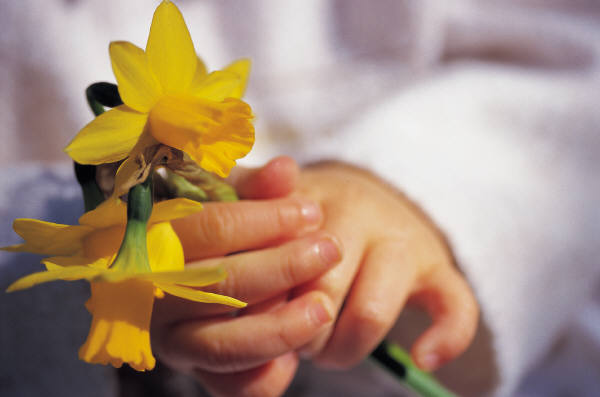 От каждого из нас зависит, 
что останется в этом мире 
  будущим поколениям!Целевое предназначение настоящего опыта состоит в создании системы работы педагогов по формированию экологической культуры старших дошкольников.Задачи:      Создание условий  для становления основ экологической культуры у старших дошкольников /материальная база, экологизация развивающей среды, программное обеспечение /;Создание и реализация проекта по формированию основ экологической культуры  старших дошкольниковСоздание банка методического материала по формированию основ эко культуры; Экологическое просвещение родителей, пропаганда экологических знаний. Установление  преемственности со школой, связи с отделом по делам ГОЧС и охране окружающей среды администрации Алексеевского муниципального р-на, с Комитетом природных ресурсов и охраны окружающей среды Администрации Волгоградской области, с  ГУ «Природный парк «Волго – Ахтубинская пойма».Д.Карнеги отметил, что единственная возможность заставить человека что-либо сделать – это сделать так, чтобы человек сам захотел сделать это.      Программа творческого отчёта:Знакомство (интерактивная техника)Обоснование актуальности рассматриваемой проблемы. Презентация: «Наш край»Целевое предназначение опыта. Задачи.Совокупность управленческих средств, найденных и проверенных в опыте.Показ слайдов.Технология управления в опыте.Показ слайдов.Обоснование полученной в опыте эффективности управления.Словарь.Литература, использованная в опыте.Обсуждение эффективности опыта.- мнение участников (техника «свободный микрофон»)- самооценка автора (техника «профессиональная рефлексия»).«УПРАВЛЕНЧЕСКОЕ ОБЕСПЕЧЕНИЕ СИСТЕМЫ РАБОТЫ ПЕДАГОГОВ ПО ФОРМИРОВАНИЮ ЭКОЛОГИЧЕСКОЙ КУЛЬТУРЫ СТАРШИХ ДОШКОЛЬНИКОВ 
(В ДОУ ОБЩЕРАЗВИВАЮЩЕГО ВИДА)»     Автор:              Песковацкова Алла Михайловна,              заведующий МДОУ Алексеевским               детским садом «Сказка»               Алексеевского района              Волгоградской области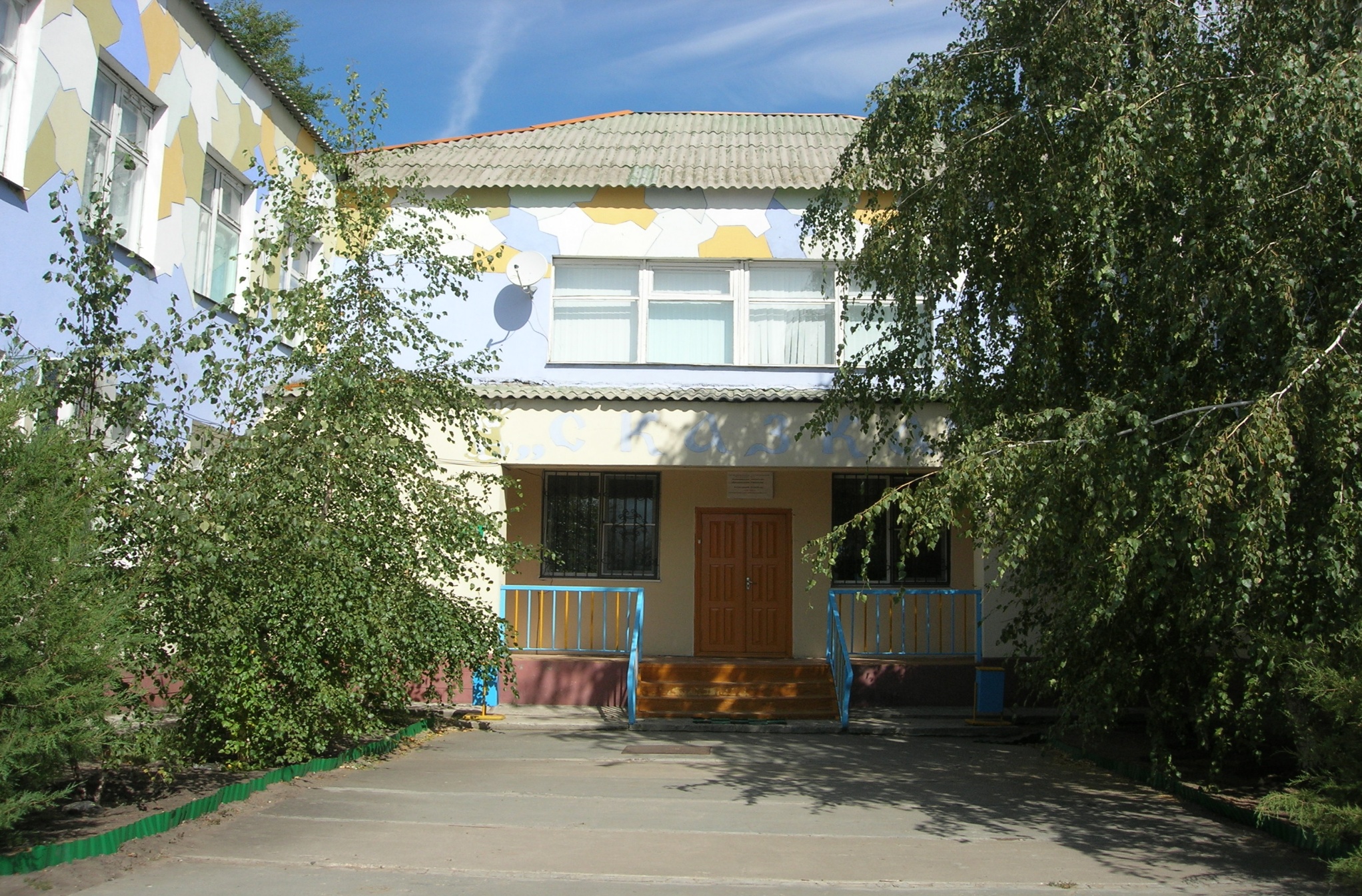      МДОУ Алексеевский детский сад Сказка»         Алексеевского муниципального района                         Волгоградской области               Адрес: 403241 Волгоградская обл.                             Алексеевский район                                                                                                                                                                ст. Алексеевская,                             ул. Крестьянская, 77,                                                                                                                                            Телефон: 8 (84446) 3-15-30
           e-mail:       all-peskovackova@yandex.ru
 В ДОУ:    Созданы условия для становления основ экологической культуры у старших дошкольников/материальная база, экологизация развивающей среды, программное обеспечение, экологическая тропа, Красная книга, мини-лаборатория, экологические дневники, уголки природы, паспорт комнатных растений : «Комнатные растения в детском саду»/        Создан банк методического материала  по формированию основ эко культуры;Установлена преемственность со школой, связь с отделом по делам ГОЧС и охране окружающей среды администрации Алексеевского муниципального р-на, с Комитетом природных ресурсов и охраны окружающей среды Администрации Волгоградской области, с  ГУ «Природный парк «Волго – Ахтубинская пойма»;Создан проект по формированию основ экологической культуры старших дошкольников;Осуществляется экологическое просвещение родителей, пропаганда экологических знаний;Создан кружок: «Юный эколог»;Используется интегрированный подход, предполагающий взаимосвязь исследовательской деятельности, музыки, изобразительной деятельности, физической культуры, игры, театральной деятельности, литературы, моделирования, просмотра телепередач, экскурсий, а также организации самостоятельной деятельности детей, региональный компонент. Проводятся семинары, круглые столы, методические объединения, деловые игры, тренинги,  анкетирование, праздники, фестивали, выставки и дрЗа участие в областном конкурсе на лучшую организацию работы по экологическому воспитанию и просвещению (проект «Экологическое воспитание в детском саду» получили благодарственное письмо от Комитета охраны природы Администрации Волгоградской области и ГУ «Природного парка «Волго - Ахтубинская пойма».За участие в областном смотре – конкурсе на лучшую организацию эколого-просветительской работы в дошкольных образовательных учреждениях Волгоградской области  в 2009 году детский сад награждён дипломом от Комитета природных ресурсов и охраны окружающей среды Администрации Волгоградской области.За участие в шестой специализированной выставке «Образование -2010» Волгоградского образовательного форума детский сад награждён дипломом от Комитета по образованию Администрации Волгоградской области и выставочного центра «Царицынская ярмарка».